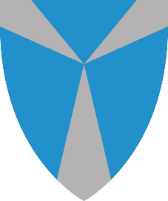 FORSKRIFT OM ORDENSREGLEMENT FOR ELEVER I GRUNNSKOLEN I OPPDAL KOMMUNEVedtatt av Oppdal kommunestyre 18.oktober 2018Kommunal forskrift om ordensreglementet for grunnskolen i Oppdal kommune er gitt med hjemmel i Opplæringsloven §9A-10 og i henhold til Oppdal kommunes delegeringsreglement§ 1 Formål Oppdalsskolen skal preges av et konstruktivt samarbeid mellom elever, foreldre og ansatte, der elevene opplever seg selv som verdifulle deltagere, og som medansvarlige for et godt fellesskap der verdier som inkludering, respekt og toleranse blir vektlagt. Gode relasjoner mellom alle aktørene i skolen er nødvendig for et godt læringsutbytte. Normer og regler er til for å verne skolens verdier. Ordensreglementet skal sammen med forebyggende arbeid beskytte et inkluderende læringsmiljø. Ingen innenfor fellesskapet skal føle seg utenfor. Skolene skal ha en god beredskap for at grensene for akseptabel atferd følges. At elever blir utsatt for krenkende atferd, skal ikke aksepteres i Oppdalsskolen. Den enkeltes opplevelse av hva som krenker, er avgjørende i arbeidet for et inkluderende felleskap. § 2 Virkeområde Ordensreglementet gjelder for grunnskolen i Oppdal kommune. Ordensreglementet gjelder for alle aktiviteter i skolens regi uavhengig av sted. Reglementet gjelder også i skolens digitale rom og på skoleveien. Ordensreglementet forteller hvilke regler for orden og oppførsel som gjelder for elevene, regler om hvilke tiltak som kan benyttes når elevene bryter reglementet og regler om framgangsmåten når slike saker skal behandles. Skolen plikter å gjøre elever og foresatte kjent med dette ordensreglementet.§ 3 DelegasjonI tillegg til dette kommunale ordensreglementet gis den enkelte skole ved skolens rektor rett til å vedta nødvendige tilleggsbestemmelser i henhold til lokale forhold. Slike lokale tilleggsbestemmelser må være i samsvar med intensjonen i det kommunale ordensreglementet.§ 4 Elevenes rettigheter og plikter4.1. Elevene har rett tilat alle behandler dem på en ordentlig måteat andre viser dem respekt og lar deres eiendeler være i fredet trygt og godt skolemiljø fritt for mobbing eller andre krenkelserå ha lærere og andre ansatte som griper inn og reagerer mot mobbing, vold, diskriminering og trakassering4.2. Elevene har plikt til å behandle andre på en ordentlig måteå vise andre respekt og la deres og skolens eiendeler være i fredå ikke plage noen med mobbing eller andre krenkelserå arbeide for et godt og trygt skolemiljø for alleå møte presis til alle timer og avtaler, og ha med nødvendig utstyrå gjøre skolearbeidet til rett tidrette seg etter beskjeder gitt av de voksne på skolenå holde skolens område rent og ryddigElevenes rettigheter og plikter gjelder også på sosiale medier.§ 5. Orden og oppførselDenne paragrafen forteller hva som ligger i begrepene orden og oppførsel i ordensreglementet.I ordensbegrepet ligger forberedelse, arbeidsvaner og arbeidsinnsats.I oppførselsbegrepet ligger all oppførsel i skoletiden, både mot elever, lærere og andre ansatte. Eksempler på oppførsel som skolen ikke aksepterer, er mobbing og andre krenkelser, bråk og skulk. Dette er også beskrevet i forskrift til opplæringsloven § 3-5.5.1 OrdenDet er god orden åmøte presis på skolen og til timene og være forberedt til undervisningen ha orden i skolesakene, og ha med nødvendige skolesaker, klær og utstyr til undervisningen gjøre pålagt arbeid så godt man kan og til rett tid5.1.1 Frammøte og fraværEn viktig del av læringen ved skolen er å ha respekt for sin egen og andres tid. Det er derfor viktig at elevene møter presis både til undervisningen og andre avtaler på skolen. Ved sykdom skal skolen ha beskjed om morgenen den aktuelle dagen. Ugyldig fravær vektlegges når ordenskarakter settes. Elevens foresatte skal varsles ved ugyldig fravær. Når det er forsvarlig, kan skolens rektor etter søknad gi den enkelte elev permisjon inntil 2 uker jfr. opplæringsloven § 2-11.5.2 OppførselDet er god oppførsel åvære hyggelig og høflig mot andre være rolig og oppmerksom i timene være på skolen og delta i undervisningen hele skoledagen, dvs. ikke skulke holde seg på skolens område (gjelder barneskolene)bruke mobiltelefon, Pc, nettbrett og andre digitale hjelpemidler på en måte som er i tråd med skolens regler og landets lover vise respekt for skolens og andres eiendeler ikke bruke grovt eller krenkende språk respektere andres grenser for fysisk kontakt5.2.1 RusmidlerDet er forbudt å være ruset, bruke, oppbevare, omsette eller være i besittelse av tobakk (røyk/snus/skrå), alkohol, narkotika eller andre rusmidler. 5.2.2 Farlige gjenstanderEt trygt skolemiljø er avhengig av at ingen elever har med seg våpen, kniver eller andre farlige gjenstander som kan skade andre. Slike gjenstander er forbudt på skolen. Det er heller ikke lov å ha med fyrstikker eller lighter. (Det kan gis dispensasjon ved eventuell tur, men da kun etter avtale med ansvarlig lærer). 5.2.3 Mobbing eller annen voldelig oppførselVoldelig atferd eller trusler om vold aksepteres ikke. Mobbing er fysiske og/eller psykiske angrep som over tid er rettet mot en eller flere elever og/eller ansatte. Dette regnes som vold. Mobbing er også utestengelse, sårende kommentarer og sjikanering på Internett.  Kjønnsrelatert trakassering, rasisme eller religiøs trakassering er i likhet med mobbing og vold ikke tillatt. 5.2.4 ArbeidsroAlle elever har rett til å få maksimalt ut av hver enkelt undervisningstime på skolen. For å skape best mulig læringsmiljø for elevene må alle utvise god arbeidsro og vise respekt for undervisningen. Bråk, høylytt prating, vandring og forstyrrelser går ut over de andre elevene.5.2.5 Filming/fotograferingElevene kan ikke filme eller fotografere andre elever eller ansatte ved skolen uten tillatelse fra elevene, deres foresatte, de ansatte ved skolen og/eller skolens ledelse. Det samme gjelder for deling av bilder. Filming eller fotografering skal kun foregå i undervisningsøyemed. Film/bilder skal ikke benyttes til annet enn det som er avtalt, og skal ikke publiseres på sosiale nettverk. 5.2.6 MobiltelefonDet er ikke tillatt å benytte privat mobiltelefon eller andre digitale verktøy i skoletida uten avtale med lærer. Skolen bestemmer om mobiltelefonen skal samles inn når skoledagen starter eller ligge i elevens sekk. 5.2.7 JuksVed juks eller forsøk på juks i forbindelse med skolearbeid, kan rektor selv fastsette at arbeidet annulleres og/eller benytte annet refselsestiltak. 5.2.8 Ansiktsdekkende plaggDet er ikke tillatt å bruke ansiktsdekkende plagg i undervisningssituasjoner jfr. sentrale bestemmelser.§ 6. Sanksjoner – tiltak ved brudd på ordensreglene6.1. SanksjonerSkriftlig anmerkning, se punkt 6.2.Muntlig irettesettelse, fortrinnsvis alene med en eller flere voksne til stede.Melding til foresatte, gjennom skolens administrative system, telefon eller møte. Dette skal dokumenteres.Skriftlig brev til foresatte ved alvorlige eller gjentatte brudd. Brevet skal beskrive de brudd på ordensreglene som har funnet sted, hva skolen har gjort i saken og hvilke tiltak skolen vil iverksette for å unngå gjentakelse. Brevet utformes som et enkeltvedtak.Midlertidig inndragelse av gjenstander som blir brukt på en farlig, provoserende eller krenkende måte, se punkt 6.3.Pålegg om å utføre oppgaver for å rette opp skade påført skolens eiendom eller eiendeler (rydde søppel, fjerne tagging, vaske o.l.)Tilstedeværelse på skolen før eller etter skoletid i forbindelse med samtaler og/eller for å utføre pålagte oppgaver.Bortvisning, se punkt 6.4.Skolebytte, se punkt 6.5.Nedsatt karakter i orden og/eller oppførsel, se punkt 6.6.Erstatningsansvar, se punkt 6.7.6.2 Elevens rett til å forklare segLæreren skal alltid si ifra når en elev får anmerkning. Dersom eleven har fått en anmerkning som han eller hun er uenig i, er det viktig at eleven snakker med læreren om det. Hvis eleven ikke blir enig med læreren, kan eleven (og foresatte) be om et møte med rektor for å drøfte saken.Før alvorlige sanksjoner iverksettes, har eleven rett til å forklare seg muntlig overfor den som skal fatte vedtaket. Eleven har i møte med skolen rett til å ta med seg en annen person.6.3 Midlertidig inndragelse av gjenstanderSkolen kan inndra mobiltelefoner, nettbrett o.l. når disse er brukt i strid med ordensreglementet. Hvor lenge gjenstanden tas fra eleven, vurderes ut fra hvor alvorlig og gjentagende bruddet er, og hvor skadelig det vil være for undervisningen og klassens ro og orden å gi gjenstanden tilbake. Inndratt utstyr skal i alle tilfeller leveres tilbake til eleven, og i helt spesielle tilfeller til foresatte, innen skoleslutt samme dag. Ulovlige gjenstander og ulovlige rusmidler overleveres politiet.6.4 BortvisningHvis en elev forstyrrer undervisningen, kan hun/han bli vist bort fra ei opplæringsøkt på inntil to klokketimer og få tilsyn annet sted i dette tidsrommet. Rektor kan bestemme at lærerne kan ha myndighet til å ta avgjørelse om bortvisning fra egen undervisning for ei opplæringsøkt, avgrenset til to klokketimer. Denne avgjørelsen er ikke et enkeltvedtak.Ved bruk av vold og/eller trusler, særlig provoserende atferd eller andre grove brudd på ordensreglementet, kan elever på 8.-10. trinn vises bort fra undervisningen i inntil tre dager. Elever på 1.-7.klassetrinn kan vises bort fra undervisningen for enkelttimer og resten av dagen. Før det blir gjort enkeltvedtak om bortvisning, skal en ha vurdert å bruke andre hjelpetiltak eller sanksjoner. Eleven skal gis mulighet til å forklare seg muntlig til den som skal ta avgjørelsen. Foresatte skal varsles før bortvisning iverksettes for resten av dagen på 1.-7. klassetrinn, og før bortvisning for hele dager på 8.-10. klassetrinn, se opplæringsloven § 9A-11. En bortvisning etter dette punkt, er et enkeltvedtak som skal fattes av rektor. Vedtaket om bortvisning kan påklages.6.5 SkolebytteNår hensynet til de andre elevene tilsier det, kan en elev i særlige tilfeller flyttes til en annen skole enn nærskolen, jamfør opplæringsloven § 8-1 siste ledd. Før det blir gjort vedtak om å flytte en elev, skal skolen ha prøvd andre tiltak. Rådmannen fatter enkeltvedtak i slike saker.6.6 Nedsatt karakter i orden eller oppførselAlvorlige eller gjentatte brudd på ordensreglene vil kunne virke inn når karakterene i orden og oppførsel skal settes på ungdomstrinnet, se forskrift til opplæringsloven § 3-5. Eleven og foresatte har rett på skriftlig varsel dersom det er fare for at eleven kan få nedsatt karakter i orden eller oppførsel. Ved fastsettelsen av karakter i orden og oppførsel, skal det normalt ikke legges vekt på enkelthendelser, med mindre de er av særlig klanderverdig karakter.6.7 ErstatningsansvarVed bevisst skade eller skadeverk på skolens eiendom og utstyr, kan eleven – i tillegg til å bli ilagt sanksjoner etter dette reglementet – også bli erstatningsansvarlig, se skadeerstatningsloven § 1-1. Foresatte er erstatningsansvarlige etter skadeerstatningslovens § 1-2, for tiden inntil kr. 5 000. Det samme gjelder ved tap eller ødeleggelse av bøker og annet utstyr.6.8 KontrollVed mistanke om overtredelse av punkt 5.2.1 og 5.2.2 (besittelse av rusmidler og farlige gjenstander), kan skolens ledelse kun foreta en utvendig kontroll av elevenes eiendeler, f.eks. sekker og vesker, og oppbevaringssteder som disponeres av elevene. Skolen har ikke anledning til å utføre etterforskningsmessige tiltak eller utøve tvang. Det vil si at skoleledelsen eksempelvis ikke kan åpne en skolesekk for å se hva som er i den, selv om eleven samtykker til dette.6.9 Straffbare forholdDersom det foreligger mistanke om straffbare forhold – som tyveri, skadeverk, vold, trusler, tvang, narkotika, rasistiske utsagn og handlinger, seksuell trakassering, sjikane på grunn av religion eller livssyn o.l. – skal skolen be om politiets bistand til å gjennomføre kontroll eller andre tiltak. Elevens foresatte skal så vidt mulig varsles muntlig samtidig som politiet anmodes om bistand. Foresatte skal uansett varsles skriftlig om at det er søkt om politiets bistand. Straffbare forhold skal anmeldes til politiet.Verken lærere eller elever kan bruke fysisk makt. Fysisk maktbruk vil kunne rammes av straffelovens bestemmelser, se straffeloven § 228 om legemsbeskadigelse. Bestemmelsene om nødrett og nødverge i straffeloven § 47 og § 48 gir til en viss grad skolens personale mulighet til å bruke fysisk makt for å hindre at elever skader seg selv eller andre, eller skader eiendom. Nødrett/nødverge kan f. eks. være å stoppe slåsskamper eller beskytte seg selv mot truende og voldelige elever. I tillegg vil skolens ansatte ha en plikt til å ha omsorg for elevene, og å hindre krenkelser dersom det er nødvendig i den konkrete konflikten. De ansatte kan derfor i enkelte situasjoner ikke bare ha en rett, men også en plikt til å gripe inn i truende situasjoner overfor elever, se opplæringsloven § 9a-3 andre ledd. En slik plikt vil ikke oppstå dersom inngripen medfører fare for den ansattes egen helse.§ 7. Saksbehandling7.1 GenereltSaksbehandlingen ved brudd på ordensreglementet følger reglene i opplæringsloven § 9A-10, og saksbehandlingsreglene i forvaltningsloven, herunder kapittel III-VI ved enkeltvedtak. Det er mulighet for å klage på alle enkeltvedtak.Den kommunale forskriften om ordensreglement for grunnskolene i Oppdal kommune vedtas av Kommunestyret etter høring på skolene og skolenes samarbeidsorgan. Ordensreglementet, både denne kommunale forskriften og skolens supplerende ordens-/trivselsregler skal gjøres kjent for elever, foresatte og ansatte hvert år ved skoleårets begynnelse.7.2 Skolenes egne ordens-/trivselsreglerI tillegg til dette reglementet kan den enkelte skole lage utfyllende ordens-/trivselsregler tilpasset skolens behov. De lokale reglene har like stor gyldighet som den overordnede kommunale forskriften. Rektor fastsetter de lokale ordens-/trivselsreglene etter drøfting i skolens ulike organer. Elevrådet ved skolen skal ha en viktig rolle i utformingen av den enkelte skoles ordens-/trivselsregler.7.3 Regler for bruk av informasjons- og kommunikasjonsteknologi (IKT-regler)I tillegg til Forskrift om ordensreglement utarbeides IKT- regler for skolene.